от 16 июня 2020 года										№ 501О внесении изменений в постановление администрации городского округа город Шахунья Нижегородской области от 25 марта 2019 года № 303 «Об утверждении состава межведомственной комиссии по переводу жилых помещений в нежилые и нежилых помещений в жилые, а также переустройству и (или) перепланировке помещений в многоквартирных домах на территории городского округа город Шахунья и Положения о комиссии»Администрация городского округа город Шахунья Нижегородской области               п о с т а н о в л я е т:1. В постановление администрации городского округа город Шахунья Нижегородской области от 25.03.2019 № 303 «Об утверждении состава межведомственной комиссии по переводу жилых помещений в нежилые и нежилых помещений в жилые, а также переустройству и (или) перепланировке помещений в многоквартирных домах на территории городского округа город Шахунья и Положения о комиссии» внести следующие изменения:1.1 Вывести из состава комиссии Козлову О.А. - специалиста 1 категории управления промышленности, транспорта, связи, жилищно-коммунального хозяйства, энергетики и архитектурной деятельности администрации городского округа город Шахунья Нижегородской области, секретаря комиссии.1.2 Ввести в состав комиссии Лелётко Ю.А. – ведущего специалиста управления промышленности, транспорта, связи, жилищно-коммунального хозяйства, энергетики и архитектурной деятельности администрации городского округа город Шахунья Нижегородской области, секретаря комиссии.2. Настоящее постановление вступает с силу с момента подписания.3. Начальнику общего отдела администрации городского округа город Шахунья Нижегородской области обеспечить размещение настоящего постановления на официальном сайте администрации городского округа город Шахунья. 4. Постановление администрации городского округа город Шахунья от 23 января 2020 года № 66 «О внесении изменений в постановление администрации городского округа город Шахунья Нижегородской области от 25 марта 2019 года № 303 «Об утверждении состава межведомственной комиссии по переводу жилых помещений в нежилые и нежилых помещений в жилые, а также переустройству и (или) перепланировке помещений в многоквартирных домах на территории городского округа город Шахунья и Положения о комиссии» считать утратившим силу.5. Контроль за исполнением настоящего постановления возложить на начальника управления промышленности, транспорта, связи, жилищно-коммунального хозяйства, энергетики и архитектурной деятельности администрации городского округа город Шахунья Нижегородской области А.С. Смирнова.Глава местного самоуправлениягородского округа город Шахунья						          Р.В.Кошелев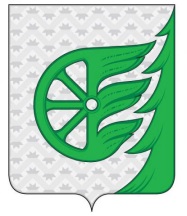 Администрация городского округа город ШахуньяНижегородской областиП О С Т А Н О В Л Е Н И Е